美浜町役場　企画課　企画政策係　酒井　あて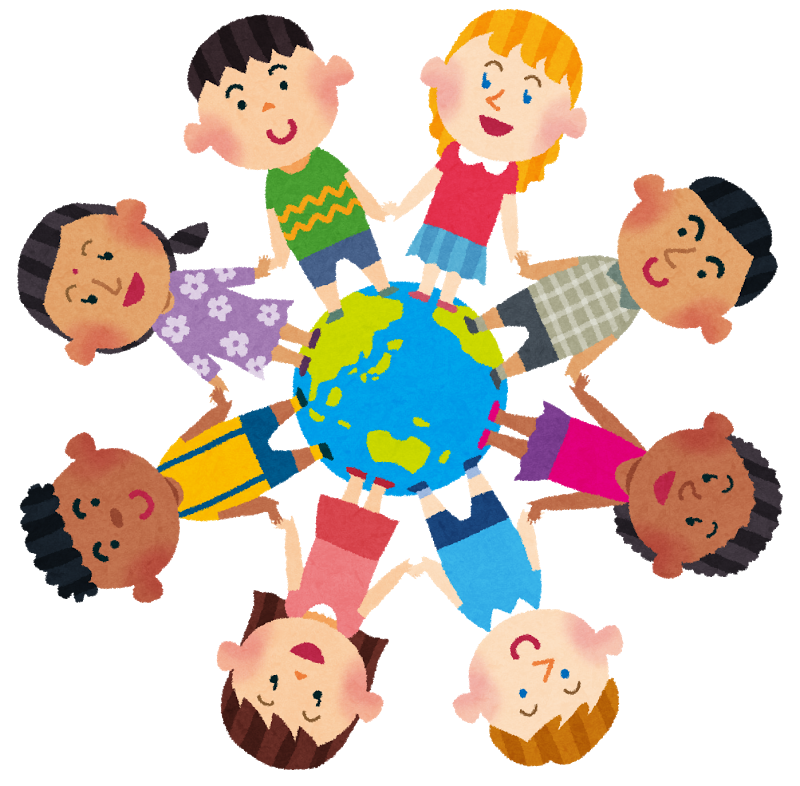 電話 ：0569-82-1111FAX ：0569-82-4153E-mail：kikaku@town.aichi-mihama.lg.jp美浜町国際ボランティア交流会　参加申込書※申込期限：令和３年７月３０日（金）午後５時までふりがな氏名電話番号メールアドレス参加者参加者★美浜町の国際交流事業について、今後実施してほしいことなど、意見をお聞かせください。★美浜町の国際交流事業について、今後実施してほしいことなど、意見をお聞かせください。★美浜町の国際交流事業について、今後実施してほしいことなど、意見をお聞かせください。